Most of What You Need to Know For the Science 8 FinalScientific MethodControl= Group used for comparisonConstant= Anything that stays the same between groupsIndependent Variable= The change you make between test groupsDependent Variable= The difference measured in the results of an experimentHypothesis= What you predict the results of the experiment will showObservation= Anything that can be seen or measuredInference= A possible explanation or conclusion from an observationCellsAll living things are unicellular (single celled) or multicellular.Single celled: Paramecium, ameba, bacteriaMulticellular: Plants, animals, mushrooms, most fungiCells are only found in living things.Cells are living and perform all the characteristics of life.Cells have specialized structures that perform life functions. All cells have certain parts like the cytoplasm (goo)  and a cell membrane.Plant cells have cell walls and chloroplasts, which animal cells do not.Most cells have a nucleus, which holds genes, chromosomes, DNA.The chloroplasts of plant cells perform a function called photosynthesis. Photosynthesis is when a chloroplast makes sugar and oxygen.Tissues: More than one identical cells working together.Organs: More than one tissue working togetherSystem:  More than one organ working together.When cells divide, it allows an organism to grow or heal.Abnormal cell division= cancerPlantsPlants are multicellular living things with specialized structures.Roots= Absorb waterStem= SupportLeaves= PhotosynthesisFlowers= Sexual reproductionSeeds=Produced by sexual reproduction and fertilizationContain food for developing plantHave a protective seed coatDeveloping plant= embryoPhotosynthesis= Plants make food in their leaves using light, co2, and h20Food= SugarHuman Body SystemsStudy the excretory, respiratory, digestive, circulatory and endocrine systems.There is a whole section on this in the NYS Review book I laboriously copied for you.Ecology:Populations: Group of all one speciesCommunity:  All the different populations (plants, animals, etc.)Ecosystem:  All the communities AND the non-living factors (water, air, light)Producers:Make their own sugar. Plants are producers.Must have chlorophyllBegin food webs and chains for entire communityUse energy of sunlight to produce foodConsumers:Must take in food from outside their cells (eat)Different types: Herbivores, carnivores, omnivores, decomposersHerbivores: Eat plants / producersCarnivores: “Meat Eaters” ; eat other consumersOmnivores: Eats producers, consumersDecomposers: Usually bacteria and fungi. They feed on dead or decaying matter to recycle itFood webs/ Chains:  Arrows represent energy flowAll energy comes from the sunIf a population is increased or decreased, other populations will be affected.Relationships:Beneficial: Two different species help each other outPredator/ Prey: Nom nom nomCompetition: Two organisms need the same limited resource. Competition can occur between different species OR members of the same species.Succession:Over time, one type of community is replaced by another. For example, an empty field will first have weeds, then grasses, then small trees, and then large trees. After a natural disaster, the organisms in the area may have been destroyed. Over time, new types of plants and animals will recolonize.Genetics:DNA= The hereditary instructions for the traits of an organismChromosomes: Strands of DNA found in the nucleus. Different species have different numbers. For example , humans have 46 chromosomes in every body cell.Genes: Look like bands on chromosomes. Each gene carries instructions for one specific trait.Offsrping= New organisms created in reproductionAsexual Reproduction:Only one original parentOffspring have 100% identical genes and chromosomes of the one parentSexual reproductionDNA comes from two parent organismsEach parent gives ½ of their chromosomesCreates LOTS of VARIATION in offspringOffspring only has 50% of chromosomes from each parentFertilization: Sperm and egg cells combine chromosomesInternal----Occurs inside the body of the femaleExternal--- Occurs outside the body of the female (fish, amphibians)Development: The first new cell of the organism divides repeatedly to form tissues, organs, systems before birthPedigree: Chart that shows a trait being passed on through generations of a family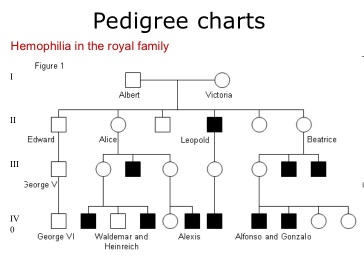 Punnett Square: Used to predict probability (25% chance, 50% chance, 75% chance, etc.) of the genes an offspring may inherit. BASED ON DOMINANT AND RECESSIVE GENES.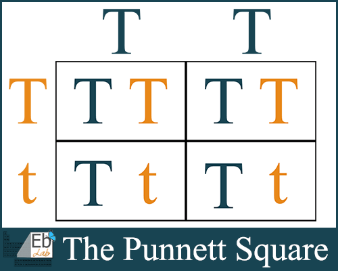 